Max MustermannMusterstraße 3807384 MusterstadtKreiswehrersatzamt/Ausbildungszentrum/Kaserne Frau Gisela MüllerMusterstraße 1589321 MusterstadtMusterstadt, 1. Juni 2023Bewerbung um zivile Laufbahn zum VerwaltungsfachangestelltenSehr geehrte Frau Müller,für die Ausbildung zum Verwaltungsangestellten bei der Bundeswehr interessiere ich mich besonders, da die Bundeswehr für mich der ideale Arbeitgeber wäre. Mir ist es wichtig, in meinem Beruf Werte wie soziales Engagement, Freiheit und Demokratie zu unterstützen. Zudem eröffnet mir die Ausbildung bei der Bundeswehr sehr unterschiedliche Bereiche, in denen ich etwas Neues lernen kann.Derzeit besuche ich die Muster-Realschule, die ich im Juli mit der mittleren Reife abschließen werde. Mein Organisationstalent und meine Fähigkeit, einer Tätigkeit strukturiert und zielgerichtet nachgehen zu können, habe ich im Rahmen eines Schülerpraktikums in einem Unternehmen für Personalmanagement entdeckt. Während des dreiwöchigen Praktikums habe ich erste Einblicke in administrative Aufgaben wie die Koordination von Terminen und den Schriftverkehr mit Kunden erhalten. In der Freizeit engagiere ich mich für die Flüchtlingshilfe Musterstadt, einem ehrenamtlichen Verein. Zu den Tätigkeiten gehören beispielsweise die Hausaufgabenbetreuung der Kinder, sowie ihnen Nachhilfe in Fächern wie Deutsch oder Mathematik zu geben. Der Ausbildung zum Verwaltungsfachangestellten bei der Bundeswehr blicke ich mit großer Freude entgegen. Ich freue mich auf eine Einladung zur Musterung, damit wir uns persönlich kennenlernen können.Mit freundlichen Grüßen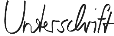 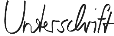 Max Mustermann